                                                                                                                          Petak, 24.4.2020.Drage moje ribice! Evo nas na kraju 6. tjedna nastave na daljinu. Pohvaljujem vas za sav vaš trud, rad i zalaganje! S veseljem pregledavam fotografije vaših radova koje mi šaljete. 😉 Znam da ćete I danas biti vrijedni i kreativni. Krenimo!MATEMATIKAPripremite udžbenik.Samostalno rješavajte zadatake pod naslovom ZNAM, udžbenik str. 104. Danas ćete učiti i vježbati pisano dijeljenje troznamenkastoga broja jednoznamenkastim.Pročitajte problemsko pitanje,udžbenik, str. 104. Piši u bilježnicu: Pisano dijeljenje (972 : 4)Četveročlana obitelj provela je vikend u toplicama ipotrošila ukupno 972 kune. Koliko je potrošila jedna osoba ako je svaki član obiteljipotrošio jednak iznos? 972 : 4 = 243                               - 8  17 -16    12    -12      0                                                                         9 podijeljeno s 4 je 2. 2 puta 4  je 8.                                                                         9 manje 8 je 1.                                                                         Pripisujemo 7.                                                                       17 podijeljeno s 4 je 4. 4 puta 4 je 16.                                                                        17 manje 16 je 1.                                                                       Pripisujemo 2.                                                                       12 podijeljeno s 4 je 3. 3 puta 4 je 12.                                                                      12 manje 12 je 0.                                                                      972 podijeljeno s 4 je 243.Jedna osoba potrošila je 243 kune.Koliko je 744 : 3? (izračunaj)(Kako pisano dijelimo broj ako stotice i deseticedjeljenika nisu djeljive s djeliteljem?)Kada stotice i desetice iz djeljenika nisu djeljive s djeliteljem, izračunavamo približnu vrijednost količnika stotica i desetica.Samostalno riješi udžbenik str. 105.(fotografiraj i pošalji učiteljici)Samostalno riješi Moj sretni broj 3, zbirka zadataka, str. 104.Tko želi može i 105.SAMOPROCJENA (ispod zadataka nacrtaj smajlić)   Sve razumijem, rješavam zadatke bez teškoća i bez pomoći roditelja.
 Uglavnom razumijem, ali moram još malo učiti da mi bude jasnije. Kod nekih zadataka tražio/tražila sam pomoć roditelja.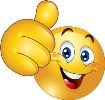 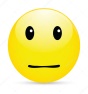  Gradivo mi nije jasno. Teško se snalazim u zadacima. Zadatke sam riješio/riješila uz pomoć roditelja.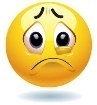 TJELESNA I ZDRAVSTVENA KULTURAVježbajmo zajedno/ HRT 3Dočekali smo lijepo vrijeme, iskoristite to!Budite što više na svježem zraku, krećite se i razgibavajte!Dodavaj  i hvataj loptu s nekim od ukućana nastojeći da bude što više dodavanja, a da lopta ne padne.Pokušaj iz VISOKOG DALEKOG SKOKA IZ RAVNOG ZALETA ODRAZOM JEDNOM NOGOM  SKOČITI preko paralelno postavljenih konopaca.Treba veću pozornost obratiti na zalet i odraz. Izvodimo ga iz određenog mjesta, odnosno uz pomoć određenog broja koraka. Odraz je lijevom ili desnom nogom. Trčite preskakujući vijaču do postavljenog stalka/štapa (udaljenog ), obilazite ga i vraćajte se.Budite kreativni kod vježbanja.HRVATSKI JEZIKPAŽLJIVO PRATI SADRŽAJE NA HRT3. SLUŠAJ I ŠTO VIŠE ZAPAMTI.Pronađi i čitaj popularno-znanstvene tekstove.LIKOVNA KULTURADanas ćete stvarati  u prirodi tehnikom  LAND ART.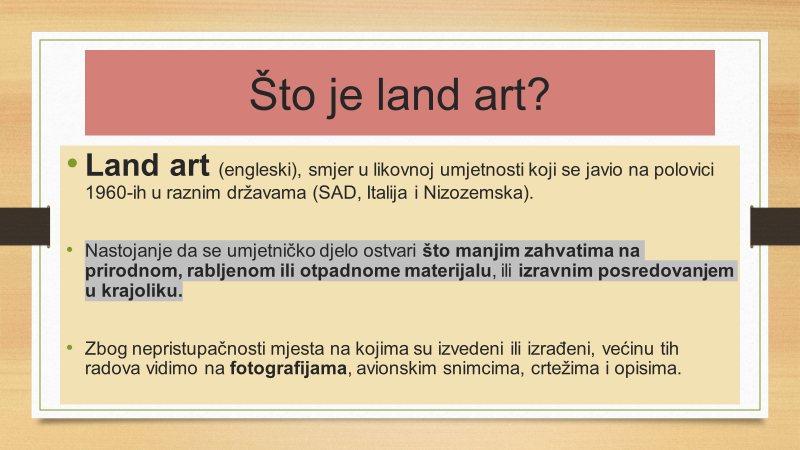 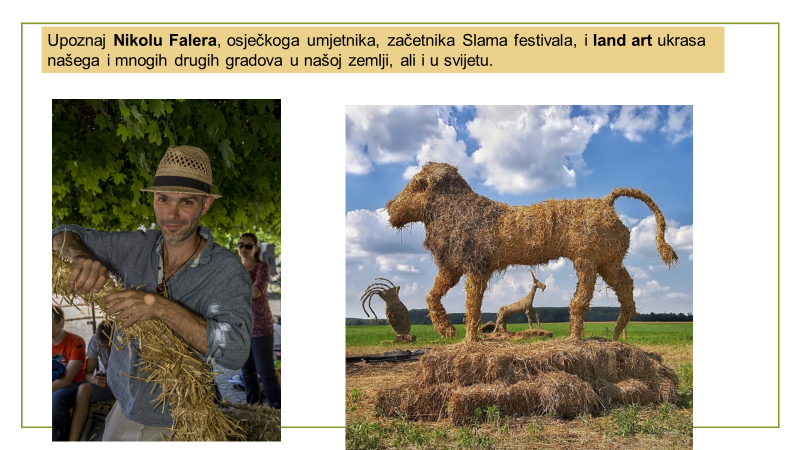 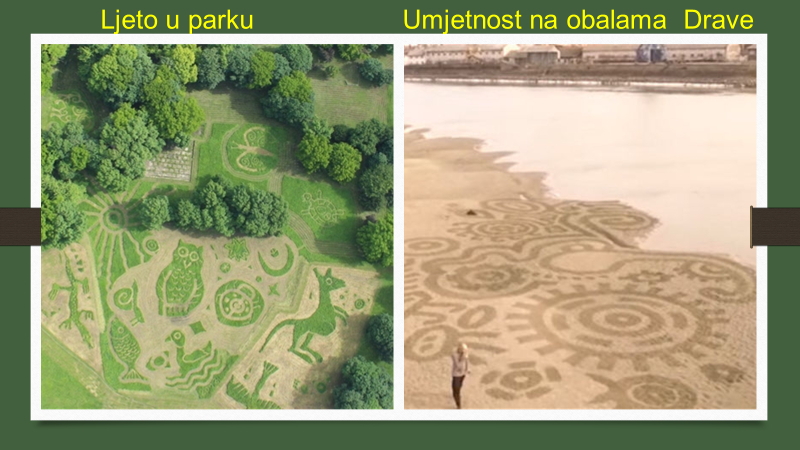 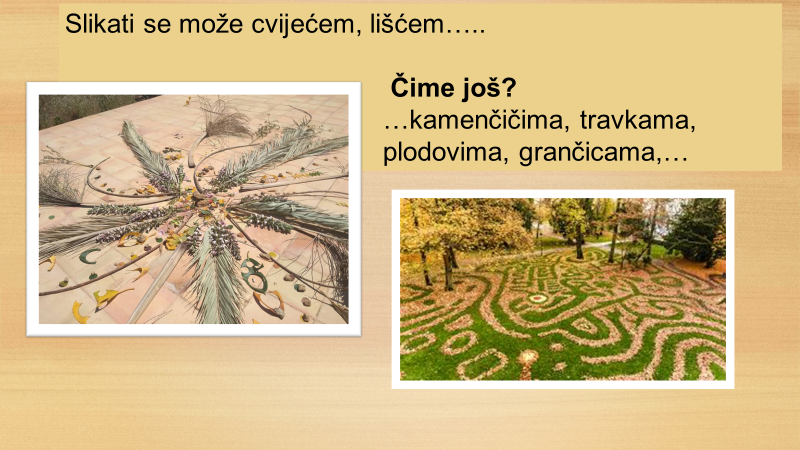 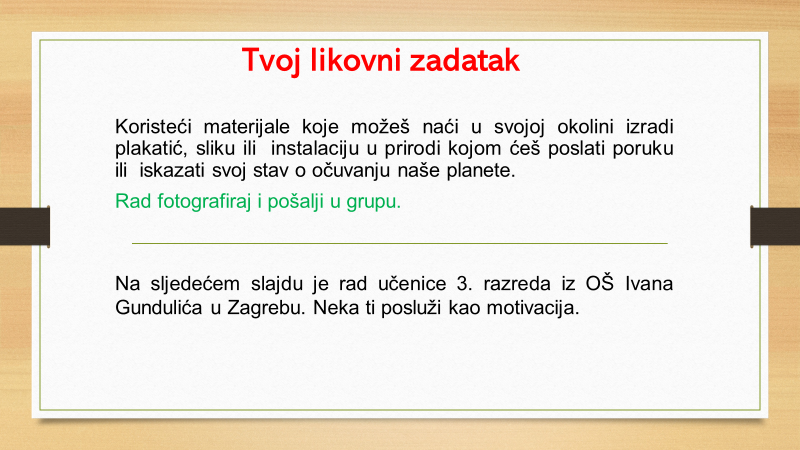 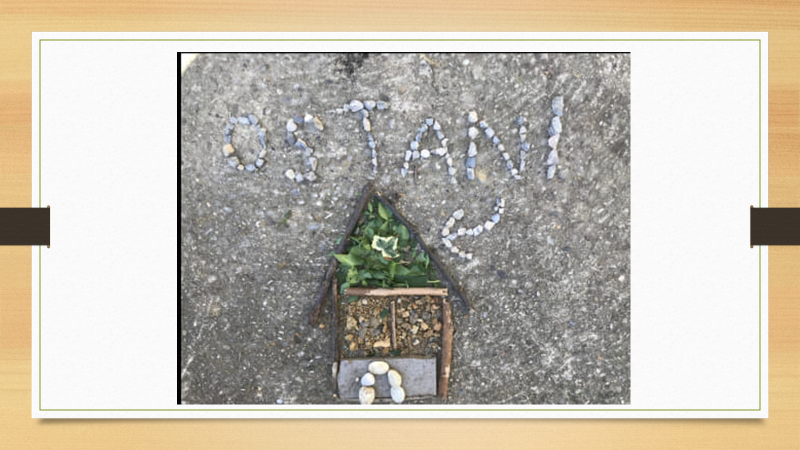 Pri odabiru materijala pazi  da ne “oštetiš” planet Zemlju.Želim vam zdrav, sunčan i ugodan proljetni vikend koji je pred nama!                                                                                                     Vaša učiteljica Tanja